 ATMOSFERE NATALIZIE A BRUXELLES 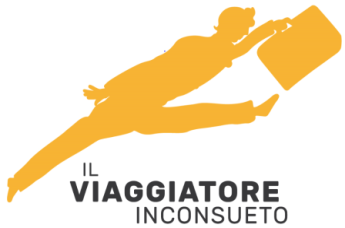                   ARTE, CIOCCOLATO, BIRRA ARTIGIANALE E… FUMETTI!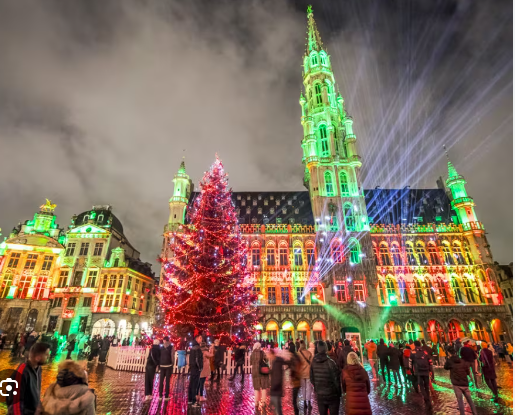 DAL 14 AL 16 DICEMBRE 2024Bruxelles capitale d'Europa e del Belgio è la città ideale per un soggiorno pieno di sorprese ed emozioni. Città multiculturale dai mille volti con un passato ricco di storia e un presente al passo con i tempi, non è solo la sede del Parlamento Europeo, ma è il cuore brulicante del Belgio; da non perdere le interessantissime escursioni* nei dintorni : Brugge, Gent, Anversa….QUOTA INDIVIDUALE DI PARTECIPAZIONE   a partire da:		EURO	 425,00SUPPLEMENTO CAMERA DOPPIA USO SINGOLA:			            EURO 175,00La quota di partecipazione comprende:* Volo di linea ITA  – Partenza da Milano Linate ore 07,00 – Rientro da Bruxelles ore 20,00* Bagaglio a mano piccolo (max cm 45x36x20)  + bagaglio a mano grande (max cm 55 x 35x25)* Trasferimenti con mezzi pubblici dall’aeroporto di Bruxelles all’hotel e v.v.* N. 2 pernottamenti in hotel centrale cat. superior con trattamento di pernottamento e prima   colazione* Mezza giornata di visita guidata a Bruxelles*  Assistenza di accompagnatore dall’Italia* Assicurazione ERGO Medico Bagaglio Annullamento *I COSTI DELLE  ESCURSIONI   VERRANNO COMUNICATE  IN BASE AL NUMERO DEI PARTECIPANTIQUOTAZIONI CALCOLATE IN BASE ALLE  TARIFFE IN VIGORE AL 30/03/24 SOGGETTE A RICONFERMA .  E’ RICHIESTO UN ACCONTO  DI EURO 190,00, IL SALDO DOVRA’ ESSERE VERSATO ENTRO 5 NOVEMBRE IL VIAGGIATORE INCONSUETO – C.SO G. MATTEOTTI, 56/B – 29015 CASTEL SAN GIOVANNI (PC)Tel. 0523.843698 – Fax 0523.843260 – E-mail: info@ilviaggiatoreinconsueto.it